Publicado en Madrid el 14/11/2018 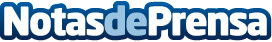 Visualeo: un testigo ocular de confianza basado en el blockchainVisualeo es una app y plataforma cloud que permite conocer el estado de un producto o de una propiedad a distancia, a través de verificaciones visuales en tiempo real, de fiabilidad garantizada por la tecnología de cadena de bloques. Este proyecto emprendedor participó en la VI edición del Espacio Coworking EOI Madrid, una iniciativa de la Escuela de Organización Industrial cofinanciada por el Fondo Social EuropeoDatos de contacto:Carolina PradaDepartamento de Comunicación EOI91 207 03 80Nota de prensa publicada en: https://www.notasdeprensa.es/visualeo-un-testigo-ocular-de-confianza-basado Categorias: Nacional Emprendedores E-Commerce Ciberseguridad Dispositivos móviles Oficinas Otras Industrias http://www.notasdeprensa.es